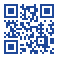 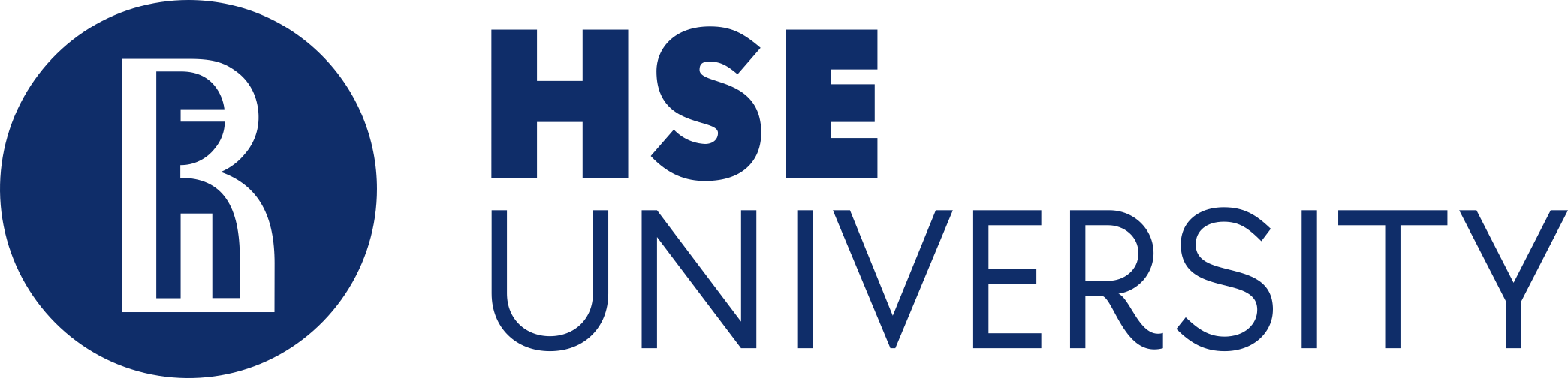 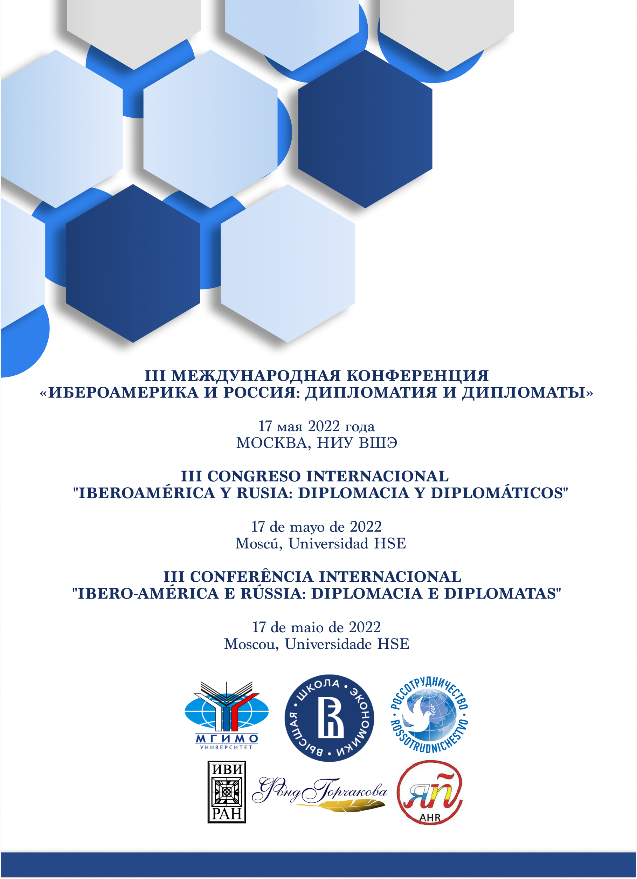 ANNEX I. ABSTRACTDear participants, in order to register your application for a presentation at our Round Table, we ask you to carefully and correctly fill out ANNEX 1 and save it as a Word document. Please send 
ANNEX 1 to the electronic address of the Organizing Committee of the Round Table (msepdasia@gmail.com), putting in the copy the address of the Chairman of the Organizing Committee (iskozylov@edu.hse.ru), until 23:59 (Moscow Time Zone) March 20, 2023.The 2nd Round Table of Young Scientists “THE CONTEMPORARY EAST: POLITICS, SOCIETY, ECONOMY”March 31, 2023Moscow, Russian FederationFull Name in EnglishE-mailPlace of work (study), StatusResearch Topic in EnglishPlease highlight the section in which you would like to participate. Section 1 - Section 2 - Section 3 - Section 4Please indicate if you want your article to be published.Yes - NoAbstract in English (Guidelines for abstracts: 300 words in English. Should include: 
- introduction; - goal and research questions;- methodology; - results; - conclusion.Abstracts are to be attached to the application form during the online registration.)